BURSA ULUDAĞ ÜNİVERSİTESİBURSA ULUDAĞ ÜNİVERSİTESİBURSA ULUDAĞ ÜNİVERSİTESİBURSA ULUDAĞ ÜNİVERSİTESİBURSA ULUDAĞ ÜNİVERSİTESİBURSA ULUDAĞ ÜNİVERSİTESİBURSA ULUDAĞ ÜNİVERSİTESİBURSA ULUDAĞ ÜNİVERSİTESİBURSA ULUDAĞ ÜNİVERSİTESİBURSA ULUDAĞ ÜNİVERSİTESİBURSA ULUDAĞ ÜNİVERSİTESİBURSA ULUDAĞ ÜNİVERSİTESİBURSA ULUDAĞ ÜNİVERSİTESİBURSA ULUDAĞ ÜNİVERSİTESİBURSA ULUDAĞ ÜNİVERSİTESİBURSA ULUDAĞ ÜNİVERSİTESİBURSA ULUDAĞ ÜNİVERSİTESİFEN BİLİMLERİ ENSTİTÜSÜFEN BİLİMLERİ ENSTİTÜSÜFEN BİLİMLERİ ENSTİTÜSÜFEN BİLİMLERİ ENSTİTÜSÜFEN BİLİMLERİ ENSTİTÜSÜFEN BİLİMLERİ ENSTİTÜSÜFEN BİLİMLERİ ENSTİTÜSÜFEN BİLİMLERİ ENSTİTÜSÜFEN BİLİMLERİ ENSTİTÜSÜFEN BİLİMLERİ ENSTİTÜSÜFEN BİLİMLERİ ENSTİTÜSÜFEN BİLİMLERİ ENSTİTÜSÜFEN BİLİMLERİ ENSTİTÜSÜFEN BİLİMLERİ ENSTİTÜSÜFEN BİLİMLERİ ENSTİTÜSÜFEN BİLİMLERİ ENSTİTÜSÜFEN BİLİMLERİ ENSTİTÜSÜ2021-2022 EĞİTİM-ÖĞRETİM YILI GÜZ YARIYILI DERS GÖREVLENDİRME FORMU2021-2022 EĞİTİM-ÖĞRETİM YILI GÜZ YARIYILI DERS GÖREVLENDİRME FORMU2021-2022 EĞİTİM-ÖĞRETİM YILI GÜZ YARIYILI DERS GÖREVLENDİRME FORMU2021-2022 EĞİTİM-ÖĞRETİM YILI GÜZ YARIYILI DERS GÖREVLENDİRME FORMU2021-2022 EĞİTİM-ÖĞRETİM YILI GÜZ YARIYILI DERS GÖREVLENDİRME FORMU2021-2022 EĞİTİM-ÖĞRETİM YILI GÜZ YARIYILI DERS GÖREVLENDİRME FORMU2021-2022 EĞİTİM-ÖĞRETİM YILI GÜZ YARIYILI DERS GÖREVLENDİRME FORMU2021-2022 EĞİTİM-ÖĞRETİM YILI GÜZ YARIYILI DERS GÖREVLENDİRME FORMU2021-2022 EĞİTİM-ÖĞRETİM YILI GÜZ YARIYILI DERS GÖREVLENDİRME FORMU2021-2022 EĞİTİM-ÖĞRETİM YILI GÜZ YARIYILI DERS GÖREVLENDİRME FORMU2021-2022 EĞİTİM-ÖĞRETİM YILI GÜZ YARIYILI DERS GÖREVLENDİRME FORMU2021-2022 EĞİTİM-ÖĞRETİM YILI GÜZ YARIYILI DERS GÖREVLENDİRME FORMU2021-2022 EĞİTİM-ÖĞRETİM YILI GÜZ YARIYILI DERS GÖREVLENDİRME FORMU2021-2022 EĞİTİM-ÖĞRETİM YILI GÜZ YARIYILI DERS GÖREVLENDİRME FORMU2021-2022 EĞİTİM-ÖĞRETİM YILI GÜZ YARIYILI DERS GÖREVLENDİRME FORMU2021-2022 EĞİTİM-ÖĞRETİM YILI GÜZ YARIYILI DERS GÖREVLENDİRME FORMU2021-2022 EĞİTİM-ÖĞRETİM YILI GÜZ YARIYILI DERS GÖREVLENDİRME FORMUANABİLİM DALI:ANABİLİM DALI:ANABİLİM DALI:ÇEVRE MÜHENDİSLİĞİÇEVRE MÜHENDİSLİĞİÇEVRE MÜHENDİSLİĞİÇEVRE MÜHENDİSLİĞİÇEVRE MÜHENDİSLİĞİÇEVRE MÜHENDİSLİĞİ                    PROGRAMI :                    PROGRAMI :                    PROGRAMI :YÜKSEK LİSANSYÜKSEK LİSANSYÜKSEK LİSANSYÜKSEK LİSANSYÜKSEK LİSANSTEZ AŞAMASII. YARIYIL / GÜZI. YARIYIL / GÜZI. YARIYIL / GÜZI. YARIYIL / GÜZI. YARIYIL / GÜZI. YARIYIL / GÜZI. YARIYIL / GÜZI. YARIYIL / GÜZI. YARIYIL / GÜZI. YARIYIL / GÜZI. YARIYIL / GÜZI. YARIYIL / GÜZI. YARIYIL / GÜZI. YARIYIL / GÜZI. YARIYIL / GÜZI. YARIYIL / GÜZI. YARIYIL / GÜZI. YARIYIL / GÜZTEZ AŞAMASIKODUKODU DERSİN ADI DERSİN ADIZ/STULKrKrKrAK TSDersi Verecek Öğretim ÜyesiDersi Verecek Öğretim ÜyesiGünüGünüSaatiSınıfıTEZ AŞAMASIZORUNLU DERSLERZORUNLU DERSLERTEZ AŞAMASICEV5301CEV5301Kimyasalların Çevresel Hareketi Kimyasalların Çevresel Hareketi Z3003336Prof. Dr. S.SIDDIK CİNDORUKProf. Dr. S.SIDDIK CİNDORUKProf. Dr. S.SIDDIK CİNDORUKSalı09:40-12:00Ç104TEZ AŞAMASICEV5181CEV5181Yüksek Lisans Uzmanlık Alan Dersi IYüksek Lisans Uzmanlık Alan Dersi IZ4000005Danışman Öğretim ÜyesiDanışman Öğretim ÜyesiDanışman Öğretim ÜyesiTEZ AŞAMASICEV 5191CEV 5191Tez Danışmanlığı ITez Danışmanlığı IZ0100001Danışman Öğretim ÜyesiDanışman Öğretim ÜyesiDanışman Öğretim ÜyesiTEZ AŞAMASI                                                                                                         I. YARIYIL / GÜZ  (SEÇMELİ DERSLER)                                                                                                          I. YARIYIL / GÜZ  (SEÇMELİ DERSLER)                                                                                                          I. YARIYIL / GÜZ  (SEÇMELİ DERSLER)                                                                                                          I. YARIYIL / GÜZ  (SEÇMELİ DERSLER)                                                                                                          I. YARIYIL / GÜZ  (SEÇMELİ DERSLER)                                                                                                          I. YARIYIL / GÜZ  (SEÇMELİ DERSLER)                                                                                                          I. YARIYIL / GÜZ  (SEÇMELİ DERSLER)                                                                                                          I. YARIYIL / GÜZ  (SEÇMELİ DERSLER)                                                                                                          I. YARIYIL / GÜZ  (SEÇMELİ DERSLER)                                                                                                          I. YARIYIL / GÜZ  (SEÇMELİ DERSLER)                                                                                                          I. YARIYIL / GÜZ  (SEÇMELİ DERSLER)                                                                                                          I. YARIYIL / GÜZ  (SEÇMELİ DERSLER)                                                                                                          I. YARIYIL / GÜZ  (SEÇMELİ DERSLER)                                                                                                          I. YARIYIL / GÜZ  (SEÇMELİ DERSLER)                                                                                                          I. YARIYIL / GÜZ  (SEÇMELİ DERSLER)                                                                                                          I. YARIYIL / GÜZ  (SEÇMELİ DERSLER)                                                                                                          I. YARIYIL / GÜZ  (SEÇMELİ DERSLER)                                                                                                          I. YARIYIL / GÜZ  (SEÇMELİ DERSLER) TEZ AŞAMASICEV5121CEV5121Çevre Yönetimi Çevre Yönetimi S3003336Prof. Dr. FEZA KARAERProf. Dr. FEZA KARAERProf. Dr. FEZA KARAERPerşembe13:00-15:25Ç104TEZ AŞAMASICEV5243CEV5243Endüstriyel Hava Kirliliği Endüstriyel Hava Kirliliği S3003336Prof. Dr. Fatma ESENProf. Dr. Fatma ESENProf. Dr. Fatma ESENÇarşamba13:00-15:25Ç108TEZ AŞAMASICEV5249CEV5249Atıksu Arıtma Tesisi Boyutlandırma Kriterleri Atıksu Arıtma Tesisi Boyutlandırma Kriterleri S2203336Prof. Dr. MELİKE YALILI KILIÇProf. Dr. MELİKE YALILI KILIÇProf. Dr. MELİKE YALILI KILIÇPazartesi13:50-17:00Öğr. Ü. O.TEZ AŞAMASICEV5275CEV5275Entegre Atık Yönetimi TeknolojileriEntegre Atık Yönetimi TeknolojileriS3003336Prof. Dr. NEZİH KAMİL SALİHOĞLUProf. Dr. NEZİH KAMİL SALİHOĞLUProf. Dr. NEZİH KAMİL SALİHOĞLUPazartesi09:40-12:00Ç103TEZ AŞAMASICEV5255CEV5255Atıksu Arıtımında Sulak Alan Sistemleri Atıksu Arıtımında Sulak Alan Sistemleri S3003336Prof. Dr. AYŞE ELMACIProf. Dr. AYŞE ELMACIProf. Dr. AYŞE ELMACIPerşembe09:40-12:00Ç103TEZ AŞAMASICEV5265CEV5265Temiz Üretim TeknikleriTemiz Üretim TeknikleriS3003336Prof. Dr. GÖKHAN EKREM ÜSTÜNProf. Dr. GÖKHAN EKREM ÜSTÜNProf. Dr. GÖKHAN EKREM ÜSTÜNÇarşamba09:40-12:00Öğr. Ü. O.TEZ AŞAMASITEZ AŞAMASICEV5269CEV5269Atıkların Anaerobik ArıtımıAtıkların Anaerobik ArıtımıS3003336Doç. Dr. AHMET UYGURDoç. Dr. AHMET UYGURDoç. Dr. AHMET UYGURPerşembe13:00-15:25Ç107TEZ AŞAMASICEV5279CEV5279Sızıntı Sularının Oluşumu ve ArıtımıSızıntı Sularının Oluşumu ve ArıtımıS3003336Prof. Dr. MELİKE YALILI KILIÇProf. Dr. MELİKE YALILI KILIÇProf. Dr. MELİKE YALILI KILIÇCuma13:50-16:15Öğr. Ü. O.TEZ AŞAMASICEV5305CEV5305Biyoyakıt ÜretimiBiyoyakıt ÜretimiS3003336Dr. Ögr. Üyesi SEVİL ÇALIŞKAN ELERENDr. Ögr. Üyesi SEVİL ÇALIŞKAN ELERENDr. Ögr. Üyesi SEVİL ÇALIŞKAN ELERENSalı13:00-15:25Ç107TEZ AŞAMASICEV5307CEV5307Sediman Kirliliği ve TaşınımıSediman Kirliliği ve TaşınımıS3003336Doç. Dr. ASLIHAN KATİPDoç. Dr. ASLIHAN KATİPDoç. Dr. ASLIHAN KATİPSalı13:00-15:25Öğr. Ü. OTEZ AŞAMASIIII. YARIYIL / GÜZIII. YARIYIL / GÜZIII. YARIYIL / GÜZIII. YARIYIL / GÜZIII. YARIYIL / GÜZIII. YARIYIL / GÜZIII. YARIYIL / GÜZIII. YARIYIL / GÜZIII. YARIYIL / GÜZIII. YARIYIL / GÜZIII. YARIYIL / GÜZIII. YARIYIL / GÜZIII. YARIYIL / GÜZIII. YARIYIL / GÜZIII. YARIYIL / GÜZIII. YARIYIL / GÜZIII. YARIYIL / GÜZIII. YARIYIL / GÜZTEZ AŞAMASICEV5183CEV5183Yüksek Lisans Uzmanlık Alan Dersi IIIYüksek Lisans Uzmanlık Alan Dersi IIIZ4000005Danışman Öğretim ÜyesiDanışman Öğretim ÜyesiDanışman Öğretim ÜyesiTEZ AŞAMASICEV5193CEV5193Tez Danışmanlığı IIITez Danışmanlığı IIIZ01000025Danışman Öğretim ÜyesiDanışman Öğretim ÜyesiDanışman Öğretim ÜyesiTEZ AŞAMASI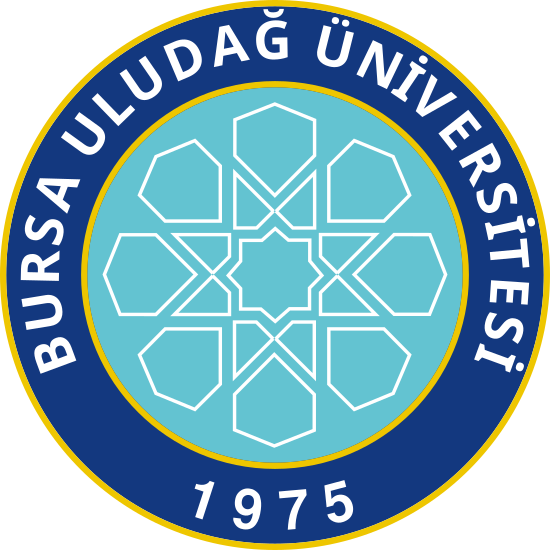 